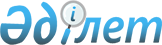 Осакаров аудандық мәслихатының 29 сессиясының 2022 жылғы 23 желтоқсандағы № 331 "2023-2025 жылдарға арналған аудандық бюджет туралы" шешіміне өзгерістер енгізу туралыҚарағанды облысы Осакаров аудандық мәслихатының 2023 жылғы 27 маусымдағы № 6/63 шешімі
      Осакаров аудандық мәслихаты ШЕШТІ:
      1. Осакаров аудандық мәслихатының "2023-2025 жылдарға арналған аудандық бюджет туралы" 2022 жылғы 23 желтоқсандағы № 331 шешіміне келесі өзгерістер енгізілсін:
      1- тармақ жаңа редакцияда жазылсын:
      "1. 2023-2025 жылдарға арналған аудандық бюджет 1, 2 3, 4 қосымшаларға сәйкес, оның ішінде 2023 жылға келесідей көлемдерде бекітілсін:
      1) кірістер – 9 144 553 мың теңге, оның ішінде:
      салықтық түсімдер – 2 096 852 мың теңге;
      салықтық емес түсімдер – 49 741 мың теңге;
      негізгі капиталды сатудан түсетін түсімдер – 8 453 мың теңге;
      трансферттер түсімі – 6 989 507 мың теңге;
      2) шығындар – 9 600 224 мың теңге;
      3) таза бюджеттік кредиттеу – 63 533 мың теңге, оның ішінде:
      бюджеттік кредиттер – 150 075 мың тенге;
      бюджеттік кредиттерді өтеу – 86 542 мың тенге;
      4) қаржы активтерiмен жасалатын операциялар бойынша сальдо –0 мың теңге, оның iшiнде:
      қаржы активтерін сатып алу – 0 мың теңге;
      мемлекеттің қаржы активтерін сатудан түсетін түсімдер – 0 мың теңге;
      5) бюджет тапшылығы (профициті) - - 519 204 мың теңге;
      6) бюджет тапшылығын қаржыландыру (профициті пайдалану) – 519 204 мың теңге, оның ішінде:
      қарыздар түсімі - 150 075 мың теңге;
      қарыздарды өтеу - 86 544 мың теңге;
      бюджет қаражатының пайдаланылатын қалдықтары - 455 673 мың теңге.";
      көрсетілген шешімнің 1 қосымшаcы осы шешімнің 1 қосымшасына сәйкес жаңа редакцияда жазылсын.
      2. Осы шешім 2023 жылдың 1 қаңтарынан бастап қолданысқа енгізіледі. 2023 жылға арналған аудандық бюджет
					© 2012. Қазақстан Республикасы Әділет министрлігінің «Қазақстан Республикасының Заңнама және құқықтық ақпарат институты» ШЖҚ РМК
				
      Аудандық мәслихаттың төрағасы

К.Саккулаков
Осакаров аудандық
мәслихатының
2023 жылғы "27" маусымдағы
№ 6/63 шешіміне 1-қосымшаОсакаров аудандық
мәслихатының
2022 жылғы "23" желтоқсандағы
№ 331 шешіміне 1-қосымша
Санаты 
Санаты 
Санаты 
Санаты 
Сомасы (мың теңге)
Сыныбы
Сыныбы
Сыныбы
Сомасы (мың теңге)
Iшкi сыныбы
Iшкi сыныбы
Сомасы (мың теңге)
Атауы
Сомасы (мың теңге)
1
2
3
4
5
1.КІРІСТЕР
9 144 553
1
Салықтық түсімдер
2 096 852
01
Табыс салығы
856 085
1
Корпоративтік табыс салығы
146 800
2
Жеке табыс салығы
709 285
03
Әлеуметтік салық
536 278
1
Әлеуметтік салық
536 278
04
Меншікке салынатын салықтар
635 370
1
Мүлікке салынатын салықтар
635 370
05
Тауарларға, жұмыстарға және көрсетілетін қызметтерге салынатын iшкi салықтар 
19 466
2
Акциздер
6 384
4
Кәсіпкерлік және кәсіби қызметті жүргізгені үшін алынатын алымдар
13 082
08
Заңдық маңызы бар әрекеттерді жасағаны және (немесе) оған уәкілеттігі бар мемлекеттік органдар немесе лауазымды адамдар құжаттар бергені үшін алынатын міндетті төлемдер
49 653
1
Мемлекеттік баж
49 653
2
Салықтық емес түсімдер
49 741
01
Мемлекеттік меншіктен түсетін кірістер
22 522
5
Мемлекет меншігіндегі мүлікті жалға беруден түсетін кірістер
7 522
7
 Мемлекеттік бюджеттен берілген кредиттер бойынша сыйақылар
15 000
06
Басқа да салықтық емес түсімдер
27 219
1
Басқа да салықтық емес түсімдер
27 219
3
Негізгі капиталды сатудан түсетін түсімдер
8 453
03
Жерді және материалдық емес активтерді сату
8 453
1
Жерді сату
8 453
4
Трансферттердің түсімдері
6 989 507
02
Мемлекеттік басқарудың жоғары тұрған органдарынан түсетін трансферттер
6 989 507
2
Облыстық бюджеттен түсетін трансферттер
6 989 507
Функционалдық топ
Функционалдық топ
Функционалдық топ
Функционалдық топ
Функционалдық топ
Сомасы (мың теңге)
Кіші функция
Кіші функция
Кіші функция
Кіші функция
Сомасы (мың теңге)
Бюджеттік бағдарламалардың әкiмшiсi
Бюджеттік бағдарламалардың әкiмшiсi
Бюджеттік бағдарламалардың әкiмшiсi
Сомасы (мың теңге)
Бағдарлама
Бағдарлама
Сомасы (мың теңге)
Атауы
Сомасы (мың теңге)
1
2
3
4
5
6
II. Шығындар
9 600 224
01
Жалпы сипаттағы мемлекеттiк көрсетілетін қызметтер
2 055 494
1
Мемлекеттiк басқарудың жалпы функцияларын орындайтын өкiлдi, атқарушы және басқа органдар
354 983
112
Аудан (облыстық маңызы бар қала) мәслихатының аппараты
45 685
001
Аудан (облыстық маңызы бар қала) мәслихатының қызметін қамтамасыз ету жөніндегі қызметтер
45 685
122
Аудан (облыстық маңызы бар қала) әкімінің аппараты
309 298
001
Аудан (облыстық маңызы бар қала) әкімінің қызметін қамтамасыз ету жөніндегі қызметтер
284 601
003
Мемлекеттік органның күрделі шығыстары
22 068
009
Ведомстволық бағыныстағы мемлекеттік мекемелер мен ұйымдардың күрделі шығыстары
2 629
2
Қаржылық қызмет
18 240
459
Ауданның (облыстық маңызы бар қаланың) экономика және қаржы бөлімі
18 240
003
Салық салу мақсатында мүлікті бағалауды жүргізу
1 630
010
Жекешелендіру, коммуналдық меншікті басқару, жекешелендіруден кейінгі қызмет және осыған байланысты дауларды реттеу
16 610
9
Жалпы сипаттағы өзге де мемлекеттік қызметтер 
1 682 271
459
Ауданның (облыстық маңызы бар қаланың) экономика және қаржы бөлімі 
401 556
001
Ауданның (облыстық маңызы бар қаланың) экономикалық саясаттын қалыптастыру мен дамыту, мемлекеттік жоспарлау, бюджеттік атқару және коммуналдық меншігін басқару саласындағы мемлекеттік саясатты іске асыру жөніндегі қызметтер
104 510
015
Мемлекеттік органның күрделі шығыстары
5 050
113
Төменгі тұрған бюджеттерге берілетін нысаналы ағымдағы трансферттер
291 996
492
Ауданның (облыстық маңызы бар қаланың) тұрғын үй-коммуналдық шаруашылығы, жолаушылар көлігі, автомобиль жолдары және тұрғын үй инспекциясы бөлімі
1 247 681
001
Жергілікті деңгейде тұрғын үй-коммуналдық шаруашылық, жолаушылар көлігі, автомобиль жолдары және тұрғын үй инспекциясы саласындағы мемлекеттік саясатты іске асыру жөніндегі қызметтер
45 561
013
Мемлекеттік органның күрделі шығыстары
12 308
067
Ведомстволық бағыныстағы мемлекеттік мекемелер мен ұйымдардың күрделі шығыстары
121 917
113
Төменгі тұрған бюджеттерге берілетін нысаналы ағымдағы трансферттер
1 067 895
494
Ауданның (облыстық маңызы бар қаланың) кәсіпкерлік және өнеркәсіп бөлімі 
33 034
001
Жергілікті деңгейде кәсіпкерлікті және өнеркәсіпті дамыту саласындағы мемлекеттік саясатты іске асыру жөніндегі қызметтер
32 604
003
Мемлекеттік органның күрделі шығыстары
430
02
Қорғаныс
61 332
1
Әскери мұқтаждар
14 652
122
Аудан (облыстық маңызы бар қала) әкімінің аппараты
14 652
005
Жалпыға бірдей әскери міндетті атқару шеңберіндегі іс-шаралар
14 652
2
Төтенше жағдайлар жөніндегі жұмыстарды ұйымдастыру
46 680
122
Аудан (облыстық маңызы бар қала) әкімінің аппараты
46 680
006
Аудан (облыстық маңызы бар қала) ауқымындағы төтенше жағдайлардың алдын алу және оларды жою
16 838
007
Аудандық (қалалық) ауқымдағы дала өрттерінің, сондай-ақ мемлекеттік өртке қарсы қызмет органдары құрылмаған елді мекендерде өрттердің алдын алу және оларды сөндіру жөніндегі іс-шаралар
29 842
03
Қоғамдық тәртіп, қауіпсіздік, құқықтық, сот, қылмыстық-атқару қызметі
15 340
9
Қоғамдық тәртіп және қауіпсіздік саласындағы басқа да қызметтер
15 340
492
Ауданның (облыстық маңызы бар қаланың) тұрғын үй-коммуналдық шаруашылығы, жолаушылар көлігі, автомобиль жолдары және тұрғын үй инспекциясы бөлімі
15 340
021
Елдi мекендерде жол қозғалысы қауiпсiздiгін қамтамасыз ету
15 340
06
Әлеуметтік көмек және әлеуметтік қамсыздандыру
816 700
1
Әлеуметтік қамсыздандыру
74 212
451
Ауданның (облыстық маңызы бар қаланың) жұмыспен қамту және әлеуметтік бағдарламалар бөлімі
74 212
005
Мемлекеттік атаулы әлеуметтік көмек
74 212
2
Әлеуметтік көмек 
633 422
451
Ауданның (облыстық маңызы бар қаланың) жұмыспен қамту және әлеуметтік бағдарламалар бөлімі
633 422
002
Жұмыспен қамту бағдарламасы 
261 213
004
Ауылдық жерлерде тұратын денсаулық сақтау, білім беру, әлеуметтік қамтамасыз ету, мәдениет, спорт және ветеринар мамандарына отын сатып алуға Қазақстан Республикасының заңнамасына сәйкес әлеуметтік көмек көрсету
21 771
006
Тұрғын үйге көмек көрсету
12 474
007
Жергілікті өкілетті органдардың шешімі бойынша мұқтаж азаматтардың жекелеген топтарына әлеуметтік көмек
46 535
010
Үйден тәрбиеленіп оқытылатын мүгедектігі бар балаларды материалдық қамтамасыз ету
304
014
Мұқтаж азаматтарға үйде әлеуметтік көмек көрсету
195 837
017
Оңалтудың жеке бағдарламасына сәйкес мұқтаж мүгедектігі бар адамдарды протездік-ортопедиялық көмек, сурдотехникалық құралдар, тифлотехникалық құралдар, санаторий-курорттық емделу, мiндеттi гигиеналық құралдармен қамтамасыз ету, арнаулы жүрiп-тұру құралдары, жеке көмекшінің және есту бойынша мүгедектігі бар адамдарға қолмен көрсететiн тіл маманының қызметтері мен қамтамасыз ету
37 938
023
Жұмыспен қамту орталықтарының қызметін қамтамасыз ету
57 350
9
Әлеуметтік көмек және әлеуметтік қамтамасыз ету салаларындағы өзге де қызметтер 
109 066
451
Ауданның (облыстық маңызы бар қаланың) жұмыспен қамту және әлеуметтік бағдарламалар бөлімі
109 066
001
Жергілікті деңгейде халық үшін әлеуметтік бағдарламаларды жұмыспен қамтуды қамтамасыз етуді іске асыру саласындағы мемлекеттік саясатты іске асыру жөніндегі қызметтер
64 595
011
Жәрдемақыларды және басқа да әлеуметтік төлемдерді есептеу, төлеу мен жеткізу бойынша қызметтерге ақы төлеу
1 819
050
Қазақстан Республикасында мүгедектігі бар адамдардың құқықтарын қамтамасыз етуге және өмір сүру сапасын жақсарту
26 016
054
Үкіметтік емес ұйымдарда мемлекеттік әлеуметтік тапсырысты орналастыру
9 500
067
Ведомстволық бағыныстағы мемлекеттік мекемелер мен ұйымдардың күрделі шығыстары
5 636
094
Әлеуметтік көмек ретінде тұрғын үй сертификаттарын беру
1 500
07
Тұрғын үй-коммуналдық шаруашылық
4 228 643
1
Тұрғын үй шаруашылығы
1 061 843
467
Ауданның (облыстық маңызы бар қаланың) құрылыс бөлімі
1 039 943
003
Коммуналдық тұрғын үй қорының тұрғын үйін жобалау және (немесе) салу, реконструкциялау
529 540
004
Инженерлік - коммуникациялық инфрақұрылымды жобалау, дамыту және (немесе) жайластыру
164 803
098
Коммуналдық тұрғын үй қорының тұрғын үйлерін сатып алу
345 600
492
Ауданның (облыстық маңызы бар қаланың) тұрғын үй-коммуналдық шаруашылығы, жолаушылар көлігі, автомобиль жолдары және тұрғын үй инспекциясы бөлімі
21 900
031
 Кондоминиум объектілеріне техникалық паспорттар дайындау
5 000
098
Коммуналдық тұрғын үй қорының тұрғын үйлерін сатып алу
16 900
2
Коммуналдық шаруашылық
3 153 062
467
Ауданның (облыстық маңызы бар қаланың) құрылыс бөлімі
2 962 962
058
Ауылдық елді мекендердегі сумен жабдықтау және су бұру жүйесін дамыту
2 962 962
492
Ауданның (облыстық маңызы бар қаланың) тұрғын үй-коммуналдық шаруашылығы, жолаушылар көлігі, автомобиль жолдары және тұрғын үй инспекциясы бөлімі
190 100
012
Сумен жабдықтау және су бұру жүйесінің жұмыс істеуі
14 000
026
Ауданның (облыстық маңызы бар қаланың) коммуналдық меншігіндегі жылу желілерін пайдалануды ұйымдастыру
174 100
028
Коммуналдық шаруашылықты дамыту
2 000
3
Елді-мекендерді көркейту
13 738
492
Ауданның (облыстық маңызы бар қаланың) тұрғын үй-коммуналдық шаруашылығы, жолаушылар көлігі, автомобиль жолдары және тұрғын үй инспекциясы бөлімі
13 738
015
Елдi мекендердегі көшелердi жарықтандыру
10 343
016
Елді мекендердің санитариясын қамтамасыз ету
3 395
08
Мәдениет, спорт, туризм және ақпараттық кеңістік
978 259
1
Мәдениет саласындағы қызмет
554 656
455
Ауданның (облыстық маңызы бар қаланың) мәдениет және тілдерді дамыту бөлімі
554 656
003
Мәдени-демалыс жұмысын қолдау
554 656
2
Спорт 
87 051
465
Ауданның (облыстық маңызы бар қаланың) дене шынықтыру және спорт бөлімі
73 850
001
Жергілікті деңгейде дене шынықтыру және спорт саласындағы мемлекеттік саясатты іске асыру жөніндегі қызметтер
48 829
004
Мемлекеттік органның күрделі шығыстары
877
005
Ұлттық және бұқаралық спорт түрлерін дамыту
2 920
006
Аудандық (облыстық маңызы бар қалалық) деңгейде спорттық жарыстар өткізу
12 254
007
Әртүрлі спорт түрлері бойынша аудан (облыстық маңызы бар қала) құрама командаларының мүшелерін дайындау және олардың облыстық спорт жарыстарына қатысуы
8 970
467
Ауданның (облыстық маңызы бар қаланың) құрылыс бөлімі
13 201
008
Cпорт объектілерін дамыту
13 201
3
Ақпараттық кеңістік 
183 024
455
Ауданның (облыстық маңызы бар қаланың) мәдениет және тілдерді дамыту бөлімі
179 246
006
Аудандық (қалалық) кітапханалардың жұмыс істеуі
176 716
007
Мемлекеттiк тiлдi және Қазақстан халқының басқа да тiлдерін дамыту
2 530
456
Ауданның (облыстық маңызы бар қаланың) ішкі саясат бөлімі
3 778
002
Мемлекеттік ақпараттық саясат жүргізу жөніндегі қызметтер
3 778
9
Мәдениет, спорт, туризм және ақпараттық кеңістікті ұйымдастыру жөніндегі өзге де қызметтер
153 528
455
Ауданның (облыстық маңызы бар қаланың) мәдениет және тілдерді дамыту бөлімі 
45 497
001
Жергілікті деңгейде тілдерді және мәдениетті дамыту саласындағы мемлекеттік саясатты іске асыру жөніндегі қызметтер
20 677
010
Мемлекеттік органның күрделі шығыстары
500
032
Ведомстволық бағыныстағы мемлекеттік мекемелер мен ұйымдардың күрделі шығыстары
24 320
456
Ауданның (облыстық маңызы бар қаланың) ішкі саясат бөлімі
108 031
001
Жергілікті деңгейде ақпарат, мемлекеттілікті нығайту және азаматтардың әлеуметтік сенімділігін қалыптастыру саласында мемлекеттік саясатты іске асыру жөніндегі қызметтер
47 032
003
Жастар саясаты саласында іс-шараларды іске асыру
47 061
006
Мемлекеттік органның күрделі шығыстары
12 190
032
Ведомстволық бағыныстағы мемлекеттік мекемелер мен ұйымдардың күрделі шығыстары
1 748
09
Отын-энергетика кешенi және жер қойнауын пайдалану
2 000
1
Отын және энергетика
2 000
467
Ауданның (облыстық маңызы бар қаланың) құрылыс бөлімі
2 000
009
Жылу-энергетикалық жүйені дамыту
2 000
10
Ауыл, су, орман, балық шаруашылығы, ерекше қорғалатын табиғи аумақтар, қоршаған ортаны және жануарлар дүниесін қорғау, жер қатынастары
124 008
1
Ауыл шаруашылығы 
38 165
462
Ауданның (облыстық маңызы бар қаланың) ауыл шаруашылығы бөлімі
38 165
001
Жергілікті деңгейде ауыл шаруашылығы саласындағы мемлекеттік саясатты іске асыру жөніндегі қызметтер
38 165
6
Жер қатынастары
37 458
463
Ауданның (облыстық маңызы бар қаланың) жер қатынастары бөлімі
37 458
001
Аудан (облыстық маңызы бар қала) аумағында жер қатынастарын реттеу саласындағы мемлекеттік саясатты іске асыру жөніндегі қызметтер
31 028
006
Аудандардың, облыстық маңызы бар, аудандық маңызы бар қалалардың, кенттердiң, ауылдардың, ауылдық округтердiң шекарасын белгiлеу кезiнде жүргiзiлетiн жерге орналастыру
6 000
007
Мемлекеттік органның күрделі шығыстары
430
9
Ауыл, су, орман, балық шаруашылығы, қоршаған ортаны қорғау және жер қатынастары саласындағы басқа да қызметтер
48 385
459
Ауданның (облыстық маңызы бар қаланың) экономика және қаржы бөлімі
48 385
099
Мамандарға әлеуметтік қолдау көрсету жөніндегі шараларды іске асыру
48 385
11
Өнеркәсіп, сәулет, қала құрылысы және құрылыс қызметі
47 282
2
Сәулет, қала құрылысы және құрылыс қызметі
47 282
467
Ауданның (облыстық маңызы бар қаланың) құрылыс бөлімі
22 019
001
Жергілікті деңгейде құрылыс саласындағы мемлекеттік саясатты іске асыру жөніндегі қызметтер 
22 019
468
Ауданның (облыстық маңызы бар қаланың) сәулет және қала құрылысы бөлімі 
25 263
001
Жергілікті деңгейде сәулет және қала құрылысы саласындағы мемлекеттік саясатты іске асыру жөніндегі қызметтер
24 913
004
Мемлекеттік органның күрделі шығыстары
350
12
Көлік және коммуникация 
99 196
1
Автомобиль көлігі
88 496
492
Ауданның (облыстық маңызы бар қаланың) тұрғын үй-коммуналдық шаруашылығы, жолаушылар көлігі, автомобиль жолдары және тұрғын үй инспекциясы бөлімі
88 496
023
Автомобиль жолдарының жұмыс істеуін қамтамасыз ету
88 496
9
Көлік және коммуникациялар саласындағы өзге де қызметтер
10 700
492
Ауданның (облыстық маңызы бар қаланың) тұрғын үй-коммуналдық шаруашылығы, жолаушылар көлігі, автомобиль жолдары және тұрғын үй инспекциясы бөлімі
10 700
037
Әлеуметтік маңызы бар қалалық (ауылдық), қала маңындағы және ауданішілік қатынастар бойынша жолаушылар тасымалдарын субсидиялау
10 700
13
Басқалар
479 642
9
Басқалар
479 642
455
Ауданның (облыстық маңызы бар қаланың) мәдениет және тілдерді дамыту бөлімі
438 192
052
"Ауыл-Ел бесігі" жобасы шеңберінде ауылдық елді мекендердегі әлеуметтік және инженерлік инфрақұрылым бойынша іс-шараларды іске асыру
438 192
459
Ауданның (облыстық маңызы бар қаланың) экономика және қаржы бөлімі 
41 450
012
Ауданның (облыстық маңызы бар қаланың) жергілікті атқарушы органының резерві
41 450
14
Борышқа қызмет көрсету
68 849
1
Борышқа қызмет көрсету
68 849
459
Ауданның (облыстық маңызы бар қаланың) экономика және қаржы бөлімі 
68 849
021
Жергілікті атқарушы органдардың облыстық бюджеттен қарыздар бойынша сыйақылар мен өзге де төлемдерді төлеу бойынша борышына қызмет көрсету
68 849
15
Трансферттер
623 479
1
Трансферттер
623 479
459
Ауданның (облыстық маңызы бар қаланың) экономика және қаржы бөлімі
623 479
006
Пайдаланылмаған (толық пайдаланылмаған) нысаналы трансферттерді қайтару
102 452
038
Субвенциялар
382 390
052
Қазақстан Республикасы Үкіметінің шешімі бойынша толық пайдалануға рұқсат етілген, өткен қаржы жылында бөлінген, пайдаланылмаған (түгел пайдаланылмаған) нысаналы даму трансферттерінің сомасын қайтару
117 574
054
Қазақстан Республикасының Ұлттық қорынан берілетін нысаналы трансферт есебінен республикалық бюджеттен бөлінген пайдаланылмаған (түгел пайдаланылмаған) нысаналы трансферттердің сомасын қайтару
21 063
16
Қарыздарды өтеу
86 544
1
Қарыздарды өтеу
86 544
459
Ауданның (облыстық маңызы бар қаланың) экономика және қаржы бөлімі
86 544
005
Жергілікті атқарушы органның жоғары тұрған бюджет алдындағы борышын өтеу
86 542
022
Жергілікті бюджеттен бөлінген пайдаланылмаған бюджеттік кредиттерді қайтару
2
lll. Таза бюджеттік кредиттеу
63 533
Бюджеттік кредиттер
150 075
Бюджеттік кредиттерді өтеу
86 542
10
Ауыл, су, орман, балық шаруашылығы, ерекше қорғалатын табиғи аумақтар, қоршаған ортаны және жануарлар дүниесін қорғау, жер қатынастары
150 075
9
Ауыл, су, орман, балық шаруашылығы, қоршаған ортаны қорғау және жер қатынастары саласындағы басқа да қызметтер
150 075
459
Ауданның (облыстық маңызы бар қаланың) экономика және қаржы бөлімі
150 075
018
Мамандарды әлеуметтік қолдау шараларын іске асыру үшін бюджеттік кредиттер
150 075
Санаты
Санаты
Санаты
Санаты
Сома (мың теңге)
Сыныбы
Сыныбы
Сыныбы
Сома (мың теңге)
Кіші сыныбы
Кіші сыныбы
Сома (мың теңге)
Атауы
Сома (мың теңге)
1
2
3
4
5
5
Бюджеттік кредиттерді өтеу
86 542
01
Бюджеттік кредиттерді өтеу
86 542
1
Мемлекеттік бюджеттен берілген бюджеттік кредиттерді өтеу
86 542
Функционалдық топ
Функционалдық топ
Функционалдық топ
Функционалдық топ
Функционалдық топ
Сома (мың теңге)
Кіші функция
Кіші функция
Кіші функция
Кіші функция
Сома (мың теңге)
Бюджеттік бағдарламалардың әкімшісі
Бюджеттік бағдарламалардың әкімшісі
Бюджеттік бағдарламалардың әкімшісі
Сома (мың теңге)
Бағдарлама
Бағдарлама
Сома (мың теңге)
Атауы
1
2
3
4
5
6
IV. Қаржы активтермен операциялар бойынша сальдо 
0
Қаржы активтерді сатып алу
0
Мемлекеттің қаржы активтерін сатудан түсетін түсімдер
0
Атауы
Сома (мың теңге)
1
2
V. Бюджет тапшылығы (профициті)
- 519 204
VI. Бюджет тапшылығын қаржыландыру (профициттін пайдалану)
519 204